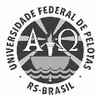 UNIVERSIDADE FEDERAL DE PELOTASCentro de ArtesPrograma de Pós-Graduação em Artes VisuaisPROGRAMA ANALÍTICO E EMENTA DE DISCIPLINA DA PÓS-GRADUAÇÃOIDENTIFICAÇÃO(campos obrigatórios)OUTROS PROFESSORES ENVOLVIDOSCARGA HORÁRIA(campos obrigatórios)TIPO DE AVALIAÇÃOPRÉ-REQUISITOS(se houver)EMENTA- (O.A.) = Obrigatória (O.P.) = Optativa- E = Especialização M = Mestrado D = DoutoradoReferência: Processo nº 23110.013243/2021-07	SEI nº 1299136Disciplina:Disciplina:Disciplina:Disciplina:Código da Disciplina:Código da Disciplina:Código da Disciplina:Código da Disciplina:Departamento:Departamento:Departamento:Departamento:Sigla da Unidade:Sigla da Unidade:Sigla da Unidade:Sigla da Unidade:Professor Responsável:Professor Responsável:Professor Responsável:Professor Responsável:Matrícula SIAPE:Matrícula SIAPE:Matrícula SIAPE:Matrícula SIAPE:Modalidade:( ) Presencial( ) Semi Presencial( ) À DistânciaNOMESIAPETeórica:Exercício:Prática:EAD:Número de créditos total:Exigência de horário na oferta:	( ) Sim	( ) NãoA, B. C (padrão Pós-Graduação)Frequente / InfrequenteSatisfatório / Não SatisfatórioCURSOS PARA OS QUAIS ÉMINISTRADACódigo do curso noCobaltoNível2Legenda1Programa AnalíticoPrograma AnalíticoUnidades e AssuntosNº de Horas AulasReferências BibliográficasReferências BibliográficasReferênciasNº de Ordem